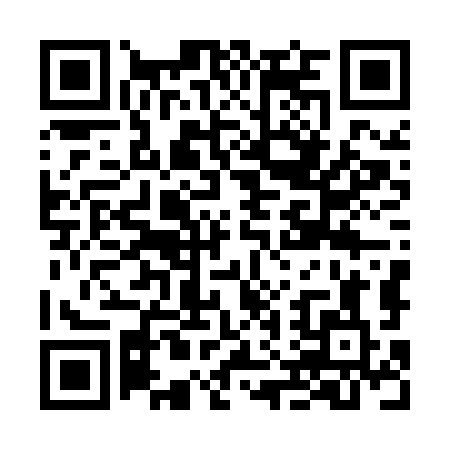 Prayer times for Monte do Couto, PortugalMon 1 Apr 2024 - Tue 30 Apr 2024High Latitude Method: Angle Based RulePrayer Calculation Method: Muslim World LeagueAsar Calculation Method: HanafiPrayer times provided by https://www.salahtimes.comDateDayFajrSunriseDhuhrAsrMaghribIsha1Mon5:417:131:336:037:549:212Tue5:397:121:336:047:559:223Wed5:377:101:336:047:569:234Thu5:357:081:326:057:579:255Fri5:337:071:326:067:589:266Sat5:327:051:326:067:599:277Sun5:307:041:326:078:009:288Mon5:287:021:316:088:019:309Tue5:267:011:316:088:029:3110Wed5:246:591:316:098:039:3211Thu5:226:581:306:108:049:3312Fri5:216:561:306:108:059:3513Sat5:196:541:306:118:069:3614Sun5:176:531:306:118:079:3715Mon5:156:511:296:128:089:3916Tue5:136:501:296:138:099:4017Wed5:116:491:296:138:109:4118Thu5:106:471:296:148:119:4319Fri5:086:461:296:148:129:4420Sat5:066:441:286:158:139:4521Sun5:046:431:286:168:149:4722Mon5:026:411:286:168:159:4823Tue5:016:401:286:178:169:4924Wed4:596:391:286:178:179:5125Thu4:576:371:276:188:189:5226Fri4:556:361:276:188:199:5427Sat4:546:351:276:198:209:5528Sun4:526:331:276:208:219:5629Mon4:506:321:276:208:229:5830Tue4:486:311:276:218:239:59